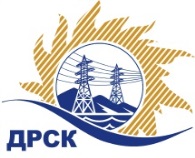 Акционерное Общество«Дальневосточная распределительная сетевая  компания»Протокол № 278/УТПиР-ВПзаседания закупочной комиссии по выбору победителя по открытому электронному запросу предложений на право заключения договора: НИР передача по цифровым высокочастотным каналам комбинированного широкополосного высокоскоростного цифрового потока стандарта E1 с интерфейсами G.703 (G.704), Ethernet, ТЧ, V.24 RS-232 в полосе частот аналогового оборудования ВЧ связи. Опытно-конструкторская разработка образцов плат в существующее оборудование цифровой ВЧ связи" закупка № 7 раздел 2.4.  ГКПЗ 2017№ ЕИС – 31704774485 (МСП) ПРИСУТСТВОВАЛИ: члены постоянно действующей Закупочной комиссии АО «ДРСК»  2-го уровня.Форма голосования членов Закупочной комиссии: очно-заочная.ВОПРОСЫ, ВЫНОСИМЫЕ НА РАССМОТРЕНИЕ ЗАКУПОЧНОЙ КОМИССИИ: Об утверждении результатов процедуры переторжки.Об итоговой ранжировке заявок.О выборе победителя запроса предложений.ВОПРОС 1 «Об утверждении результатов процедуры переторжки»РЕШИЛИ:Признать процедуру переторжки состоявшейся.Утвердить окончательные цены предложений участниковВОПРОС 2 «Об итоговой ранжировке заявок»РЕШИЛИ:Утвердить итоговую ранжировку заявокВОПРОС 3 «О выборе победителя запроса предложений»РЕШИЛИ:Признать Победителем запроса предложений: НИР передача по цифровым высокочастотным каналам комбинированного широкополосного высокоскоростного цифрового потока стандарта E1 с интерфейсами G.703 (G.704), Ethernet, ТЧ, V.24 RS-232 в полосе частот аналогового оборудования ВЧ связи. Опытно-конструкторская разработка образцов плат в существующее оборудование цифровой ВЧ связи  участника, занявшего первое место по степени предпочтительности для заказчика: ООО «Уралэнергосвязь» г. Екатеринбург, ул. Сибирский тракт 1 км., 8Б на условиях: стоимость предложения 3 599 322,03 руб. без учета НДС (4 200 000,00 руб. с учетом НДС). Срок выполнения работ: с момента заключения договора по 01.11.2018 г. Условия оплаты: в течение 30 (тридцати) календарных дней с даты подписания актов сдачи-приемки выполненных работ каждого этапа.  Гарантийные обязательства: на разработанные опытно-промышленные образцы не менее 60 мес. с момента окончания всех работ. Гарантийное сопровождение разработки/разработанной документации не менее 60 мес. с момента окончания всех работ. Коврижкина Е.Ю.Тел. 397208город  Благовещенск«07» апреля  2017 года№п/пНаименование Участника закупки и место нахожденияЦена заявки после переторжки без НДС, руб.1ООО «Промэнерго» г. Каменск-Уральский, ул. Гагарина, 525 988 000,002ООО «НПФ «Модем»г. Санкт-Петербург, ул. Академика Константинова, 14 873 000,003ООО «Уралэнергосвязь»г. Екатеринбург, ул. Сибирский тракт 1 км., 8Б3 599 322,034ООО «ТюменьСвязь»г. Тюмень, ул. Таврическая, 13а5 309 710,00Место в итоговой ранжировкеНаименование и адрес участникаЦена предложения до переторжки без НДС, руб.Окончательная цена предложения без НДС, руб.1 местоООО «Уралэнергосвязь»г. Екатеринбург, ул. Сибирский тракт 1 км., 8Б3 599 322,032,6382 местоООО «НПФ «Модем»г. Санкт-Петербург, ул. Академика Константинова, 14 873 000,001,8593 местоООО «ТюменьСвязь»г. Тюмень, ул. Таврическая, 13а5 309 710,001,6004 местоООО «Промэнерго» г. Каменск-Уральский, ул. Гагарина, 525 988 000,001,198Ответственный секретарь Закупочной комиссии: Елисеева М.Г._____________________________